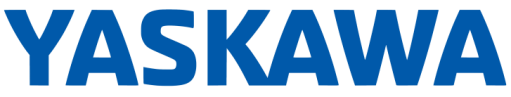 Variable Frequency Drive (VFD)GA800 Mechanical Specification Submittal GENERALThe GA800 is a high performance PWM (pulse-width-modulated) AC drive. Three-phase input line power is converted to a sine-coded, variable frequency output, which provides optimum speed control of any conventional squirrel cage induction motor, permanent magnet motor, or synchronous reluctance motor. The use of IGBTs (Insulated Gate Bipolar Transistors), with a carrier frequency range of 2 kHz to 15 kHz, permits quiet motor operation.This drive has one control logic board for all horsepower ratings. Printed circuit boards employ surface-mount technology, providing both high reliability, and small physical size of the printed circuit assemblies. The microprocessor delivers the computing power necessary for complete three-phase motor control in building automation systems.Operating Principle: Input three-phase AC line voltage is first rectified to a fixed DC voltage. Using pulse width modulation (PWM) inverter technology, the DC voltage is processed, to produce an output waveform in a series of variable-width pulses. Unique firmware algorithms optimize motor magnetization through control of voltage, current, and frequency applied to generate a nearly sinusoidal output waveform.STANDARDSUL 508C (Power Conversion)CE mark 2006/42/EC MDCE mark 2014/35/EU LVDCE mark 2014/30/EU EMCCE mark 2011/65/EU RoHSEN 61800-3EN 61800-5-1 (LVD)EN 62061 (SIL CL3)EN ISO 13849-1 (Cat 3, PLe)EN 61800-5-2 (SIL3)EN 61800-6-2EN 50581UL, cUL listed; CE, RCM, TUV markedENVIRONMENTAL & SERVICE CONDITIONSAmbient service temperature: -10°C to 40°C, 50°C maximum with derateAmbient storage temperature IP20/Protected Chassis: -20°C to 70°CHumidity: 0% to 95%, non-condensingAltitude: to 1,000 meters; 4,000 meters with derateService factor: 1.0Vibration: 9.81 m/s² (1 G) maximum at 10 to 20 Hz, 2.0 m/s² (0.2 G) at 20 Hz to 55 Hz.RoHS 2 CompliantWEEE DirectiveQUALITY ASSURANCEIn-circuit testing of all printed circuit boards is conducted to ensure proper manufacturing.Final printed circuit board assemblies are functionally tested via computerized test equipment.All fully assembled controls are computer tested with induction motor loads to assure unit specifications are met.The average MTBF (Mean Time Between Failure) is 28 years.CONSTRUCTIONVFD power input stage converts three-phase AC line power into a fixed DC voltage via a solid-state full-wave diode rectifier with MOV (Metal Oxide Varistor) surge protection. Intermediate Section of the VFD - DC bus maintains a fixed DC voltage with filtering and short circuit protection as a DC supply to the VFD output section. It is interfaced with the VFD diagnostic logic circuit to continuously monitor and protect the power components. Output Section of the VFD - Insulated Gate Bipolar Transistors (IGBTs) convert DC bus voltage to a variable frequency and voltage, utilizing a PWM sine-coded output to the motor. Motor noise at 60 Hz is less than 2 dB above the motor noise from across-the-line operation when measured at a distance of one meter. POWER AND CONTROL ELECTRONIC HOUSINGSIP20/Protected Chassis enclosure: 240 V, 1 thru 150 HP; 480 V, 1 thru 600 HP; 600 V, 400 thru 500 HPIP20/UL Type 1 wall-mounted enclosure (optional kit): 240 V, 1 thru 150 HP; 480 V, 1 thru 600 HP; 600 V, 400 thru 500 HPIP20/Protected Chassis with UL Type 12 heatsink: 240 V, 1 thru 150 HP; 480 V, 1 thru 600 HP; 600 V, 400 thru 500 HP

IP00/UL Open Type or IP55/UL Type 12 Heatsink External Mounting 12-pulse input: 480 V, 75 thru 600 HP

Microprocessor-based control circuitNon-volatile memory (EEPROM); all programming memory is saved when the VFD is disconnected from power.Digital operator keypad and display provide local control and readout capability:Local/Remote/Start/Stop commandsSpeed Reference commandReset commandEasy to remove heatsink cooling fan with programmable on/off control.USB mini-B port for quick and easy PC connectionPROTECTIONOutput current overload rating of 110% for 60 seconds (normal duty) or 150% for 60 seconds (heavy duty)Output short circuit protectionCurrent limited stall prevention (overload trip prevention) during acceleration, deceleration, and run conditionsOptically isolated operator controlsFault display “Hunting” prevention logicElectronic ground fault protectionElectronic motor overload protection (UL approved)DC bus charge indicationHeatsink overtemperature protectionCooling fan operating hours recordedInput/output phase loss protectionReverse prohibit selectabilitySuitable for use on a circuit capable of delivering not more than 100kA RMS symmetrical amperesOPERATIONOutput frequency and speed display can be programmed for other speed-related and control indications, including: Hz, RPM, % of maximum RPM, or custom.Power loss ride-through (2 seconds capable)VFD accepts either a direct acting or a reverse acting speed command signal.Bi-directional “Speed Search” capability to start into a rotating load. Two types: current detection and residual voltage detectionDC injection brakingRemote Run/Stop command inputTwo programmable 0 to 10 VDC, -10 to 10 VDC, or 4-20 ma analog outputs, proportional to drive monitor functions including output frequency, output current, output power, PI feedback, output voltage and others8-Line, 32-character Local/Remote LCD display provides readout functions that include output frequency, output voltage, output current, output power, DC bus voltage, interface terminal status, PI feedback and fault status.Over 100 programmable functions, resettable to factory presetsUser parameter initialization to re-establish project specific parametersRamp-to-stop or coast-to-stop selectionAuto restart capability: 0 to 10 attempts with adjustable delay time between attemptsOne custom selectable Volts/Hertz pattern and multiple preset Volts/Hertz patternsAuto speed reference input signal, adjustable for bias and gainWhile the VFD is running, operational changes in control and display functions are possible, including:	Acceleration time (0 to 6000 seconds)	Deceleration time (0 to 6000 seconds)	Frequency reference command	Monitor display	Removable digital operatorAutomatic energy saving, reduced voltage operationPRODUCT FEATURESDisplacement power factor of .98 throughout the motor speed rangeData logging – record status for up to 10 monitors with adjustable sample timeBuilt-In real time clock for time and date stamping events along with timer functions for starting, stopping and speed changes without the need for external controlsVoltmeter, ammeter, kilowatt meter, elapsed run time meter, and heatsink temperature monitoring functions24 VDC, 150 mA transmitter power supplyInput and output terminal status indicationDiagnostic fault indicationVFD efficiency: 96% at half-speed; 98% at full-speed“S-curve” soft start / soft stop capabilityRun/Fault output contactsSerial communication loss detection and selectable response strategy“Up/Down” floating point control capabilityOutput Frequency 0 to 590 HzControlled speed range of 40:1 (V/f, V/f with encoder), 200:1 (open loop vector), 1500:1 (closed loop vector), 200:1 (advanced open loop vector), 20:1 (open loop vector for PM), 100:1 (advanced open loop vector for PM, EZ vector)Maximum output frequency; 590 HzSafe Torque Off: SIL3, PLe200% starting torque capability, available from 0 Hz to 60 HzRemote speed reference (speed command) signal:0 to 10 VDC (20 kΩ)4 to 20 mA DC (250 Ω)Critical frequency rejection capability: three selectable, adjustable bandwidthsAnalog/Digital Virtual I/O – internally sends an output to an input (no wiring needed)Adjustable carrier frequency, from 2 kHz to 15 kHzDynamic noise control for quiet motor operationProgrammable security codeCloud service (Yaskawa Drive Cloud) for product registration and parameter storageStore up to four additional parameter sets in keypadIntegrated PLC (DriveWorks EZ)Eight programmable multi-function input terminals (24 VDC) providing 60+ programmable features, including:Fault resetMotor operated pot (MOP)External fault16 preset speedsPI control enable / disableThree programmable multi-function output relays (Form A rated 1 A @ 250 VAC & 30 VDC), providing 50+ functions, including:Fault statusRun statusOvertorque / undertorque detectionSerial communication statusOne fixed “Fault” Form C output relay (Rated 1 A @ 250 VAC & 30 VDC)Sixteen preset speedsBuilt-in Modbus RTU protocols accessible via RS-422/485 communication, which is standard.  EtherNet/IP, Modbus TCP/IP, PROFINET, EtherCAT, DeviceNet, and PROFIBUS are optionally available.Rotational as well as Stationary motor auto-tuning“Kinetic Energy Braking” (KEB) function stops the motor in up to half the time it would take without this function.Control Methods Include:     V/f Control     V/f Control with encoder feedback     Open loop vector     Advanced open loop vector     Closed loop vector     Open loop vector for PM     Closed loop vector for PM     Advanced open loop vector for PM     SynRM Motor ControlMotor Types:     Induction     Permanent Magnet     Synchronous ReluctanceTemperature controlled fansSide by side mounting LCD keypad with Local/Remote, Start/Stop and Copy keypad functions.Motor preheat functionFlash upgradeable firmwareHeatsink overtemperature speed fold-back featureFan failure detection and selectable drive actionProgramming and firmware upgrade without three-phase main power DriveWizard MobileProgramming ApplicationLED Status RingConformal coating (IEC 60721-3-3, IP20/Protected Chassis: 3C3, 3S2)